Základní umělecká školaMoravské BudějovicePříspěvková organizaceHavlíčkova 933, 676 02 Moravské Budějovice, IČO: 70285781, IZO 600 122 379tel. 568 421 409, mob. 724 546 464vrátnice -  mob. 702 181 632e-mail: zusmb12@gmail.compobočka Jemnice: Husova 96, 675 31 Jemnicetel. 568 450 590vrátnice -  mob. 702 181 633Výroční zpráva o činnosti školy za školní rok 2020–2021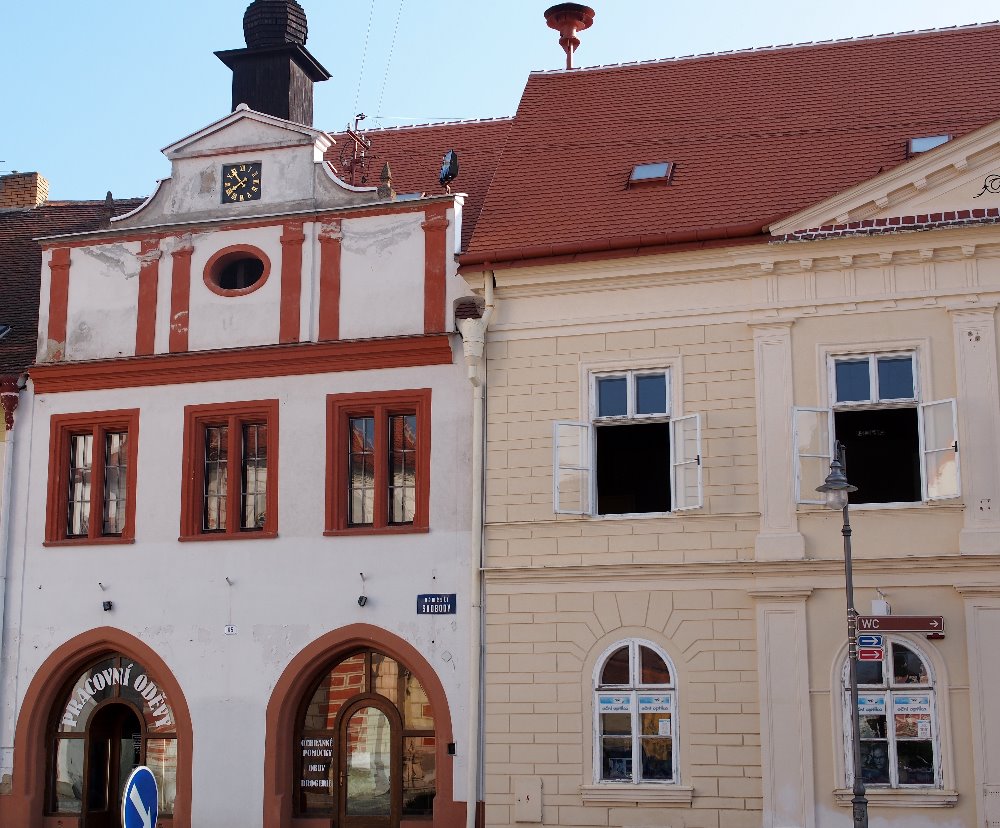 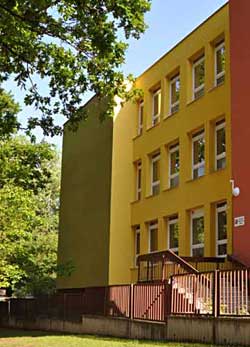 Moravské Budějovice					Pobočka v JemniciObsah: Základní údaje o škole2.Charakteristika školy3. Výchovně - vzdělávací plán4. Přehled oborů vzdělávání 5. Přehled žáků v jednotlivých oborech a studijních zaměřeních6. Údaje o pracovnících školy7. Materiálně – technické zázemí8. Údaje o přijímacích talentových zkouškách9. Soutěže a soutěžní přehlídky10. Seznam absolventů11. Úspěchy školy12. Údaje o dalším vzdělávání pedagogických pracovníků 13. Údaje o aktivitách a prezentaci školy na veřejnosti14. Údaje o výsledcích kontroly provedené Českou školní inspekcí15. Údaje o výsledcích jiných kontrol16. Úplata za vzdělávání17. Hospodaření školy v  roce 202018. Projekty školy19. Závěr1. Základní údaje o škole Název školy: Základní umělecká škola Moravské BudějoviceHavlíčkova 933, 676 02 moravské BudějoviceIČO : 70285781IZO : 102667080Telefon: 568 421 409Vrátnice: mobil -702 181 632e-mail: zusmb12@gmail.comwww stránky: zus-mb.czMísta poskytovaného vzdělávání: Moravské BudějoviceJemnice – pobočka školyZřizovatel školy: Město Moravské BudějoviceŘeditelka školy: Mgr. Ivana ŠotkovskáTelefon 724 546 464e-mail: zusmb12@gmail.comPověření řídící pracovníci ředitelky: Bc. Ludmila Čírtková – Moravské Budějovice Milena Puchnarová - JemnicePočet pedagogických zaměstnanců:	17Počet provozních zaměstnanců: 		62. Charakteristika školy Postavení a zaměření základní umělecké školy v systému vzdělávání a výchovy vymezuje Zákon č.561/ Sb. 2004 (Školský zákon) v pozdějším znění. Podrobněji vše specifikuje Vyhláška MŠMT ČR č. 71/2005 o základním uměleckém vzdělávání, v pozdějším znění          ( novela vyhlášky k 1. 9. 2019). Dále pak vlastní školní vzdělávací program.Základní umělecká škola Moravské Budějovice je příspěvkovou organizací s právní subjektivitou. Jejím zřizovatelem je Město Moravské Budějovice. Škola má pobočku v Jemnici, která byla založena v roce 1973. Škola má kapacitu 280 žáků. Od školního roku 20201/2022 je navýšena na 350 žáků. Vzdělávání probíhalo ve dvou oborech – hudebním a výtvarném. Taneční obor nebyl otevřen pro malý zájem uchazečů. V Moravských Budějovicích a v Jemnici probíhá výuka v samostatných budovách, které má škola v užívání. Tento rok byl pro školu velmi náročný. V září probíhala výuka standardním způsobem, avšak od října započala výuka distanční.I když jsme tuto možnost na pedagogické poradě v srpnu probírali a chystali se vzhledem ke zhoršující se epidemiologické situaci ,nikdo z nás si ani nedovedl představit, co to bude znamenat. Během několika málo dnů a týdnů jsme si museli opět osvojit spoustu technologií, které nám pomáhaly ve výuce. Byly to různé mobilní aplikace, počítačové aplikace atd…Někteří žáci měli problémy s připojením, s výukou ve školách, takže to bylo velmi složité období. Byli jsme šťastní, že se v listopadu můžeme vrátit do školy. Naše radost netrvala dlouho a po vánocích začala opět distanční výuka, která trvala až do dubna. Byli jsme nuceni zrušit velké množství naplánovaných akcí.První akcí, která se uskutečnila v prostorách školy, byly v měsíci červnu Absolventské koncerty, které jsme museli vzhledem k omezené kapacitě posluchačů - z hlediska epidemiologického rozdělit. Základní umělecká škola Moravské Budějovice je členem Asociace ZUŠ ČR. Naše umělecká škola pečuje o účelné využívání času dětí a mládeže. Velmi dbáme na rozvíjení jejich mravní, estetické a kreativní stránky osobnosti.3. Výchovně -  vzdělávací plánOd 1. 9. 2012 jsou žáci vyučováni podle vlastního Školního vzdělávacího programu, vycházejícího z Rámcového vzdělávacího plánu pro základní umělecké vzdělávání. Ten jsme  nazvali “SPOLEČNĚ POZNÁVAT - SPOLEČNĚ TVOŘIT“.Tento program je každým rokem k datu přijímacích talentových zkoušek doplňován a pozměňován dle potřeb školy, což je velmi přínosné. Jeho platnost je od 1. 9. příslušného školního roku.Výuka ve škole je organizována formou individuálního, skupinového nebo kolektivního vyučování.Velmi děkuji všem sponzorům, ať větším, ale i menším dárcům, kteří nás podporují, třeba i tím, že škole věnují různé reklamní předměty nebo poskytnou materiál pro výtvarný obor atd. Vám všem patří mé poděkování.4. Přehled oborů vzdělávání Hudební oborStudijní zaměření: hra na klavír, elektronické klávesové nástroje, varhany, akordeon, zobcovou flétnu, flétnu, klarinet, fagot, saxofon, trubku, lesní roh, trombon, baskřídlovku, tubu, kytaru, elektrickou kytaru, basovou kytaru, housle, violu, sólový zpěv, sborový zpěv.Výtvarný oborStudijní zaměření: výtvarná tvorba a kultura V hudebním oboru žáci každoročně vykonávají v červnu postupovou zkoušku do dalšího ročníku. Žáci, kteří končí vzdělávání, vykonávají závěrečnou zkoušku.Absolventi v jednotlivých hudebních oborech mají svůj Absolventský koncert. Ti, kteří se jej nemohou z nějakého dalšího důvodu zúčastnit, vykonají absolventskou zkoušku právě na postupových zkouškách před komisí nebo na jiném koncertu.Výtvarný obor prezentuje své práce na výstavách a vernisážích, účastní se různých soutěží. I jeho žáci vykonávají postupovou zkoušku.Absolventi tohoto oboru vystavují svá díla na Absolventském koncertu žáků hudebního oboru nebo na různých jiných akcích mimo budovu školy. Jejich díla zdobí chodby obou škol.5. Přehled žáků v jednotlivých oborech a studijních zaměřeníchŠkola měla ve školním roce 2019/2020 v hudebním a výtvarném oboru nejvyšší možný povolený počet  žáků - 280. Jak již bylo zmíněno, v tomto roce žádáme o navýšení kapacity školy, neboť počet uchazečů mnohokrát převyšuje možnosti přijetí.K přijímacímu řízení se dostavilo celkem 81 uchazečů. Vzhledem ke kapacitě školy jich bylo přijato do všech oborů, studijních zaměření a různých ročníků pouze 41.Hudební obor	- individuální výuka	- 231 žáků.- kolektivní výuka 	- 8 žáků.Výtvarný obor    - kolektivní výuka	- 41 žáků.Počty žáků školy - hudební obor Výtvarný obor6.  Údaje o pracovnících školyVedení školy:Ředitelka školy: 		     Mgr. Ivana ŠotkovskáPověření řídící pracovník           Bc. Ludmila Čírtková  - Moravské Budějovice 				      Milena Puchnarová      - pobočka JemniceVe školním roce 2020/2021 měla naše škola celkem 23 zaměstnanců, z toho 17 pedagogů a 6 provozních zaměstnanců.Pedagogický sbor:Bc. Lenka Burdová		klavír - od 1. 4. 2021Radko Čermák	zobcová flétna, kytara, žesťové dechové nástroje, žesťový kvartetBc. Ludmila Čírtková	sólový zpěv, EKN, klavír, sborový zpěvMgr. Anna Drobílková		klavír, EKN, varhany Pavla Ditrichová, DiS.	kytara, zobcová flétna, flétnaJiří Kieseweter, DiS.	klavír, EKN, komorní hra, hudební naukaBc. Markéta Matějková       klavír,  varhany, sborový zpěv, komorní zpěv, hudební nauka  			          od 24. 3. na MD Eva Chaloupková 		zobcová flétna, klavírMgr. Ljuba Jánská 		EKN, hudební nauka, klavírMgr. Karel Plocek		housleMilena Puchnarová 		akordeon, klavír, EKN, souborová hraMgA.Jana Schlosserová 	výtvarný obor Václav Sobotka Dis.        	zobcová a příčná flétna, saxofon, orchestr (J)Elita band,				přípravný orchestr JelítkaMilan Šebesta                      housle, kytara, klavír, komorní hraMgr. Ivana Šotkovská 	akordeon, EKN, komorní hra, zobcová flétnaHana Ukašíková               	klavír, korepetice sborový zpěvLeoš Vala, Dis.		sólový zpěv, komorní zpěv, klavír, EKNMgArt. Eva Zavadilová 	klavír, EKN, korepetice EKN = elektronické klávesové nástrojeProvozní zaměstnanci:Ilona Bočková		        účetní, pověřenec pro ochranu osobních údajůHana Braunová	        uklízečka - Moravské BudějoviceRostislav Hanák	        školník - Moravské BudějoviceOlga Kováříková, Dis         koordinátorka ZUŠ – pobočka JemniceIvana Musilová                   uklízečka – pobočka Jemnice Jaroslava Valentová            koordinátorka - ZUŠ Moravské Budějovice7. Materiálně – technické zázemíZákladní umělecká škola v Moravských Budějovicích měla k dispozici pro individuální výuku 8 tříd. V červnu se nám povedlo navýšit kapacitu školy na 350 žáků a také nám zřizovatel upravil prostory školy v 1. patře základní školy tak, aby vyhovovaly našim podmínkám. Pro školní rok 2021/2022 budeme mít tedy k dispozici 12 tříd.Učebny pro hudební obor jsou pro výuku vyhovující, jsou vybaveny novým nábytkem, hudebními nástroji, PC vybavením i technikou.  Škola má také koncertní sál a učebnu pro výuku hromadných předmětů s interaktivní tabulí.U hudebních nástrojů jsou během roku i o prázdninách prováděny drobné opravy. Dvakrát do roka jsou laděny všechny klavíry.Výtvarný obor má k dispozici jednu učebnu, která je v současné době velmi dobře vybavena, ale byla velmi malá. Proto se přestěhuje právě do nové učebny v 1. patře.Na pobočce školy v Jemnici jsou pro hudební obor plně vybaveny k individuální výuce tři učebny a jedna učebna pro výtvarný obor. I zde je koncertní sál a učebna pro výuku hudební nauky také s interaktivní tabulí. V tomto školním roce škola pro potřeby pedagogů a zaměstnanců zakoupila:	Hudební obor  - Moravské BudějovicecenaIM Bicí souprava					           57.000,-KčRytmická taška velká						7.049,- KčHubička JODY JAZZ Alto					4.712,40,- KčHubička JODY JAZZ Tenor					4.961,34,- KčTenor saxofon							25.000,- KčDigitální piano Roland					35.007,-80,- KčPovlak na piano						3.307,80,- KčJazzová kytara							21.390,- KčKombo Fender							7.290,-KčPouzdro na jazzovou kytaru					3.890,- KčPovlak na klávesy 2x						1.214,75,- KčThoman tvůrce dechu						     55,63,- KčPrsten kroužek jazz power					2.356,- KčPrsten kroužek jazz power					2.356,- KčStojan pod dig. Piano						1.807,80,- KčPedál roland							  906,80,- KčTera lavice 10x						2.217,- KčPsací stůl 2x							2.988,70,- KčVýtvarný oborProklad pod keramickou pec						1.600,- KčRám na sítotisk						           1.298,93,- KčTiskárna Epson 2x							3.300,- KčPC Dell optiplex							10.890,- KčRegál železný 2x							2.778,- KčPolice								        1.634,-Kč			Vybavení učeben a prostor školy  - Skříně dvoudveřové 3x							       4.585,90,-Kč	- Sedací set – chodba							      9.959,51,- Kč- Sedací set – chodba							    12.124,21,- Kč-Sedací set – chodba							     7.971,48,- Kč-Psací stůl 	2x								     2.686,20,- Kč-Psací stůl 	2x								    2.153,80,- Kč-Infračervený teploměr							   1.126,60,- Kč-Webkamera trust 5x							       847,- Kč- Úložiště									   2.028,- Kč- Židle čalouněná 27x							  1.012,- Kč- Dveře bílé 3x								 1.372,30,- Kč	Celkem M.B.								294.904,- KčPobočka školy JemniceHudební obor	-Repro ozvučení							10.527,- Kč-Projektor Epson							31.828,- Kč- Boombecker								 2.039,50,- Kč-Šaty – sbor								15.052,- Kč-Webkamera								847,- Kč	- Topidla 5x								1.095,10,-Kč-Interaktivní tabule							30.127,- Kč- Pylony bez křídel							30.008,- KčVýtvarný obor	-Skartovačka								7.984,79,- Kč-Výtvarný stůl Arte 2x						8.575,- KčVybavení učeben a prostor školy -Konnektor topidla 5x						1.095,10,- Kč- Zvonek								        759,- Kč  Celkem Jemnice						       144.346,40,- KčCelkem tedy celá škola 					       439.250,40 ,-Kč8.  Údaje o přijímacích talentových zkouškáchPřed přijímacím řízením probíhá každoročně ,,Den otevřených dveří“. Zde se mohou rodiče se svými dětmi nezávazně podívat do prostor školy, zhlédnout její vybavení, informovat se o výuce a nabídce pro další školní rok. Bohužel i tato akce, jako mnoho dalších, se v letošním roce vzhledem k epidemiologické situaci neuskutečnila. O to více nás překvapil zájem nových uchazečů. V červnu nám byla navýšena kapacita školy a my tak mohli poprvé přijmout žáky, kteří dříve byli odmítáni.Přijímací řízení na školní rok 2021/2022  probíhalo organizovanou formou. V měsíci červnu byly vyčleněny v Moravských Budějovicích dva dny pro hudební obor – 10. 6. 2021 a 11. 6. 2021.  Do Výtvarného oboru bylo přijímací řízení stanoveno na 8. 6. 2021.Na pobočce školy v Jemnici měl výtvarný obor přijímací řízení 9. 6. 2021.  Pro hudební obor byl termín stanoven na pátek 4. 6. 2021. Všichni zájemci jak v Moravských Budějovicích, tak i v Jemnici byli zapsáni do přijímacích protokolů, které jsou řádně uloženy v archívu školy. Přijatí žáci a jejich zákonní zástupci byli pak na konci měsíce června vyrozuměni o přijetí, či nepřijetí, formou doporučených dopisů. Vše probíhalo dle platných hygienických nařízení.Celkově přišlo vykonat přijímací talentovou zkoušku 112 dětí. 9.  Soutěže a soutěžní přehlídkyVšechny soutěže pořádané MŠMT, některé koncerty, ale i mnoho dalších akcí, které měla škola naplánované ve školním roce byly ovlivněny pandemií Covid-19 takže se neuskutečnily. HUDEBNÍ OBORAnna Křížová				varhanní přehlídka ORGANUM REGIUMNaše pedagožka Mgr. Anna Drobílková v červnu 2021 postoupila do finálového kola Mezinárodní soutěže Mikaela Tariverdieva v ruském Kaliningradu, kde reprezentovala Českou republiku. Finále se uskutečnilo v září 2021. 10.  Seznam absolventůHudební obor I. stupeňBartošová Barbora		           hra na EKN			           p.uč.ŠotkovskáBauerová Karolína			hra na EKN				p.uč.PuchnarováČech Jakub				hra na klavír				p.uč. ZavadilováDoležalová Hedvika			hra na klavír				p.uč. ZavadilováDračková Eliška			hra na  flétnu			            p. uč SobotkaHavlíčková Aneta			hra na klavír				p.uč. BurdováIranová Veronika			hra na klavír				p.uč. DrobílkováKřížová Marie				hra na klavír				p.uč. BurdováLojdová Eliška			hra na klavír				p.uč. KiesewetterNesibová Dana			hra na klavír				p.uč. PuchnarováPetříček Aaron       			hra na klavír				p.uč. ČírtkováŠťávová Helena			hra na klavír				p.uč. ZavadilováŠvarcová Denisa			hra na EKN				p.uč. PuchnarováTobolková Tereza			hra na zobcovou flétnu		p.uč. ChaloupkováTomešová Vendula			hra na EKN				p.uč. JánskáVýtvarný oborJičínská Štěpánka								p.uč. SchlosserováHudební obor II. stupeňFujdlová Eva				hra na akordeon			p.uč. PuchnarováAbsolventi hudebního oboru vystupují samostatně na svém Absolventském koncertuAbsolventi výtvarného oboru vystavují a prezentují svá díla na koncertu hudebního oboru, nebo mají samostatné výstavy.Všem je předán pamětní list, květina a v souladu s GDPR jsou vyfotografováni na Absolventské tablo, které zdobí chodbu naší školy po celý následující rok.11. Úspěchy školyCelý tento ,,zvláštní“ školní rok jezdila naše žákyně Výtvarného oboru Štěpánka Jičínská jako stipendistka programu MenART 2020/2021 se svojí pedagožkou MgA. Janou Schlosserovou do Prahy na konzultace s mentorem, který ji vedl.Žáci, kteří pokračují ve studiu na středních a vysokých uměleckých školách a konzervatořích: Hudební oborŽák ze třídy p. uč. Radko Čermáka Jan Novotný                       		             konzervatoř P. J. Vejvanovského Kroměříž					             hra na trubku						 Masarykova univerzita v Brně 						 hudební vědaGratulujeme a přejeme mnoho úspěchů v dalším studiu.12.  Údaje o dalším vzdělávání pedagogických pracovníků      Vzdělávání pracovníků probíhá každoročně za účelem rozšíření, doplnění či zvýšení odborné kvalifikace. Vedení školy tyto aktivity podporuje a vítá.Pedagogičtí pracovníci :MgA. Jana Schlosserová				- Stav se on-line – DOX PRAGUEMgA. Jana Schlosserová 				-Bourání stereotypu – DOX PRAGUEMgA. Jana Schlosserová				-využití virtuální reality při distanč. výuceVáclav Sobotka, DiS.					-Improvizace a hudební jazykRadko Čermák					- Improvizace a hudební jazykSpolečné vzdělávání a základy práce se žáky se  spec.vzděl. potřebami na ZUŠMgr. Anna DrobílkováMgA. Jana SchlosserováMgr. Ivana ŠotkovskáHana UkašíkováBc. Ludmila Čírtková13.  Údaje o aktivitách a prezentaci školy na veřejnostiSpolupráce školy a zřizovatele je na výborné úrovni. Škola se zapojuje do akcí, které pořádá Město Moravské Budějovice. Tyto akce jsou vždy včas nahlášeny, prodiskutovány a naplánovány. Zejména je to pravidelná účast na vernisážích, Vítání občánků, svatbách, výstavách, Císařském posvícení aj. V letošním roce měl proběhnout již V. ročník akce ZUŠ OPEN, který byl také zrušený.  Největší množství koncertů a vystoupení probíhá vždy v měsíci prosinci. Jsou to jak Adventní koncerty v okolních kostelích, vánoční vystoupení, besídky, rozsvěcování Vánočních stromů a další různé akce, které jsme museli zrušit nebo omezit.Na výborné úrovni je také spolupráce s městem Jemnice, kde sídlí naše pobočka. Spolupracujeme také při svatbách, vernisážích, Vánočních koncertech a také při dalších akcích, které zde každoročně probíhají. Naši žáci výtvarného oboru vystavovali svá díla od června do září na zdejším Zámku .Spolupracujeme také se ZUŠ Náměšť nad Oslavou, se ZUŠ Třebíč. Naše spolupráce i v letošním roce probíhala s Konzervatoří P. J. Vejvanovského v Kroměříži, s MKS Beseda, mateřskými, základními i středními školami v okolí, s farnostmi, obcemi moravskobudějovického regionu, Svazem tělesně postižených, Klubem důchodců, Institutem pro křesťanskou kulturu, Pečovatelskými domy a Domovy pro seniory. Bohužel, některé naplánované akce se neuskutečnily kvůli protiepidemickým opatřením.V období letních prázdnin pořádá orchestr (J)Elita Band pravidelné týdenní soustředění v Bítově.  a)Přehled koncertů a veřejných vystoupení  Moravské Budějovice 26. 9. 2020 – koncert s Helenou Vondráčkovou, sokolovna Mor. Budějovice( sbor Kapky a               Jemnický sbor)1. 12. 2020 – 6. 1. 2021 – Vánoční strom, nám. Míru, žáci VO13. 12. 2020 – 31. 12. 2020 – Adventní koncert, on-line na webu školy a kanálu YOUTUBE,  žáci HO18. 12. 2020 – Děti malují seniorům, žáci HO21. 12. 2020 – 27. 12. 2020 – Adventní koncert – kabelová televize, žáci HO13. 3. 2021 – 10. 4. 2021 – Výstava pod širým nebem, žáci VO25. 3. 2021 – 22. 4. 2021 – Velikonoční výstava, žáci VO5. 5. 2021 – 30. 6. 2021 – Koncertování, on-line, žáci HO1. 6. 2021 – 1. 8. 2021 – Virtuální výstava, žáci VO17. 6. 2021-  Absolventský koncert, žáci HO18. 6. 2021 – Absolventský koncert, žáci HO28. 6. 2021 –Vernisáž výstavy VO, knihovna MB žáci HO30. 6. 2021 – Výstava žáků VO3. 7. 2021 – Výstava stipendistů Akademie MenART, žákyně VO20. 8. 2021- Koncert orchestru (J)Elita Band, žáci HO22 .8. 2021 – Jazz na Roštejně (J)Elita Band, žáci HOpobočka Jemnice26. 9. 2020 - Koncert s Helenou Vondráčkovou, sokolovna Mor. Budějovice( sbor Kapky a               Jemnický sbor)12. 12. 2020 -  6. 1. 2021  – výstava Betlém, žáci \VOProsinec  2020 - práce žáků VO pro dětské domovy v Jemnici a v Budkově27. 3. 2021 - 9. 4. 2021 – Velikonoční výstava, žáci VO23. 6. 2021 – Absolventský koncert, žáci HO30. 6. 2021 – Vernisáž výstavy žáků VO, žáci HO1. 7. 2021 – 31. 8. 2021 – Výstava žáků VOb)Další formy prezentacePrezentace školy probíhala v roce 2020/2021 formou výše uvedených veřejných koncertů, a vystoupení, kterých nebylo v tomto roce mnoho. Součástí prezentace byly webové stránky, které vždy aktuálně informovaly rodiče i širokou veřejnost o dění ve škole, pomáhaly rodičům v komunikaci se školou i v orientaci ve výchovně vzdělávacím procesu. Zde jsme prezentovali svoje koncerty z distanční výuky, které sklidily velký ohlas. Naše příspěvky i upoutávky na akce byly prezentovány také v kabelové televizi v Moravských Budějovicích. Stejně tak se o dění v naší škole mohla široká veřejnost dovídat pomocí sítě Facebook, která je v posledních létech velmi oblíbena a velmi dobře funguje.K prezentaci posloužily i příspěvky v Moravskobudějovicku a Jemnických listech. Dále škola využívala ke své prezentaci plakátovacích ploch, letáčků a plakátů v Moravských Budějovicích, v Jemnici, ale i blízkém okolí. Velmi se nám osvědčil i školní kanál na YouTube.14. Údaje o výsledcích provedené Českou školní inspekcíVe školním roce 2020/2021 naši školu ČŠI nenavštívila.15. Údaje o výsledcích jiných kontrolPravidelné kontroly a revize – revize elektroinstalace, zabezpečovacího zařízení, elektrického nářadí, nástrojů a spotřebičů, hasicích přístrojů, revize plynového kotle, kontrol spalinových cest, revize hromosvodů.Kontrola zřizovatelem městem Moravské Budějovice – veřejnosprávní kontrolaKontrola je prováděna i několikrát v roce, nejméně však jedenkrát za rok.předmět kontroly:- vnitřní směrnice organizace- směrnice o inventarizaci- vedení účetnictví- oběh účetních dokladů včetně směrnic o vedení pokladny- směrnice o hospodaření s majetkem- směrnice o cestovních náhradách- pravidla pro používání ochranných pracovních pomůcek- spisový a skartační řád- směrnice o FKSPdále byly kontrolovány:- aktuální podpisové vzory- dodržování právních předpisů a opatření při hospodaření s prostředky města, zda jsou v souladu se schváleným rozpočtem- hospodárnost a účelnost vynakládaných prostředků- kontrola provedené inventarizace- kontrola pokladních operací a dodržování pokladního limitu- kontrola zpracování účetní uzávěrkyVýsledek:Ve sledovaném období nebyly zjištěny žádné nedostatky.Kontrola na pobočce školy v Jemnici na majetek, který město Jemnice svěřilo škole do užívání Tato kontrola probíhá každoročně k 31.12. Předmět kontroly:- inventarizace samostatných movitých věcí a souborů movitých věcí- kontrola drobného dlouhodobého hmotného majetkuVýsledek:Ve sledovaném období zde nebyly zjištěny žádné nedostatky.16. Úplata za vzděláváníV tomto školním roce zůstala úplata za vzdělávání stejná, jako tomu bylo loni. :Hudební obor:přípravné studium						180,- Kč/měs.přípravné studium před II. cyklem			250,-Kč/měs.rozšířená výuka						380,- Kč/měs.hlavní obor							270,- Kč/měs.skupina 2 žáků nebo hra na druhý hudební nástroj	220,- Kč/ měs.Sborový zpěv:jako hlavní obor ( Kapky)					230,- Kč/měs.jako vedlejší obor ( při studiu hud. nástroje)		150,- Kč/měs.Výtvarný obor:přípravné studium						180,- Kč/měs.hlavní obor							230,- Kč/měs.Úplata za vzdělávání se platí pololetně. Za I. pololetí k 15. září a za II. pololetí k 15. únoru příslušného roku. Zákonní zástupci mají možnost vybrat si ze dvou variant -  platit v hotovosti, nebo poskytnou svolení k inkasu ze svého účtu.17. Hospodaření školy v roce 2020PŘÍJMY:celkové příjmy 							10.363.140,61,- Kčz toho úplata za vzdělávání					854.980,- Kč	z toho ostatní příjmy						9.508.160,60,- KčVÝDAJE:celkové výdaje							10.349.314,19,- Kčnáklady na platy prac. školy					6.878.344,- Kčzákonné odvody							2.288.635,- Kčenergie								204.984,55,- Kčopravy a udržování						124.340,- Kč						ostatní 								864.009,88,- Kč					Hospodářský výsledek - zisk 					       13.826,42,- Kč18. Projekty školyNázev projektu:1) Projekt ZUŠ Šablony II.2.VII/3 Koordinátor spolupráce ZUŠ a příbuzných organizací – personální podpora ZUŠ- úvazek 0,5 – 2X (Moravské Budějovice a pobočka školy v Jemnici)2.VII/4 Vzdělávání pedagogických pracovníků ZUŠ v rozsahu 8 hodin – h)ICT2.VII/7 Sdílení zkušeností pedagogů z různých škol / školských zařízení prostřednictvím vzájemných návštěv2.VII/9 Zapojení odborníka z praxe do výuky v ZUŠ25. května 2018 byla podána na MŠMT žádost o podporu na projekt „ZUŠ Moravské Budějovice – Šablony II“ v rámci programu „Operační program Výzkum, vývoj a vzdělání“. Jedná se o čtyři aktivity v celkové finanční částce 604 000,- Kč. Datum zahájení - 1. 1. 2019, s datem ukončení 31. 12. 2020.V našem případě se jednalo o čtyři aktivity, které jsme i vzhledem k problematické epidemiologické situaci dočerpali a zvládli. Název projektu:2) Projekt MAP II v území ORP Moravské BudějoviceDatum zahájení projektu – 15. 1. 2019, s datem ukončení 31. 7. 2022Název projektu:3) Koordinátor ZUŠ – pracovní místo pro osobu ohroženou sociální exkluzíDatum zahájení projektu – 1. 5. 2020, s datem ukončení 31. 12. 2022.19. ZávěrNaše škola se neustále rozvíjí, přizpůsobuje novým trendům, oborům vzdělávání a je otevřená široké veřejnosti.  V současné době mám velkou radost, že se nám podařilo i přes všechny starosti a problémy navýšit kapacitu naší školy. Také jsme získali díky zřizovateli další tři třídy v 1. patře budovy základní školy, které plně využíváme. Je krásné, že i přes složité období, které školství potkalo, máme šikovné žáky, kteří naší školu výborně reprezentují v širokém okolí. Velmi mě těší, že i v letošním roce byl přijat k dalšímu studiu na konzervatoři další náš žák, který časem bude moci doplnit náš pedagogický sbor. To ale neznamená, že je našim cílem vychovávat pouze budoucí profesionály, ale dveře k nám jsou otevřeny pro každého žáka, který má talent, nadšení a chuť na sobě pracovat. Náš pedagogický sbor je tvořen jak začínajícími kolegy, kteří vnášejí do školy jiskru a uplatňují nové trendy ve výuce, ale jsou zde i zkušení pedagogové, na které se mohu vždy obrátit a spolehnout.Závěrem chci poděkovat všem příznivcům a posluchačům, sponzorům, zákonným zástupcům žáků, městu Moravské Budějovice, městu Jemnice, řídícím zaměstnancům, pedagogům i ostatním zaměstnancům školy za trvalou podporu, pomoc, aktivní přístup, spolupráci, pochopení, uznání.V Moravských Budějovicích dne 1. 10. 2021Mgr. Ivana Šotkovskáředitelka školypředmět, studijní zaměřenípřípravné studiumI. stupeňII. stupeňrozšířené studiumstudium dospělýchcelkemakordeon11020013elektronické klávesové nástroje13300034housle21000012hra na klasické varhany050005klarinet000000klavír970130092kytara11210014saxofon050005trubka061007pozoun010001el. kytara basová000000zobcová flétna71800025příčná flétna050005sólový zpěv01230015sborový zpěv170008lesní roh020002CELKEM142002510239přípravné studiumI. stupeňII. stupeňrozšířené studiumstudium dospělýchcelkem0410041